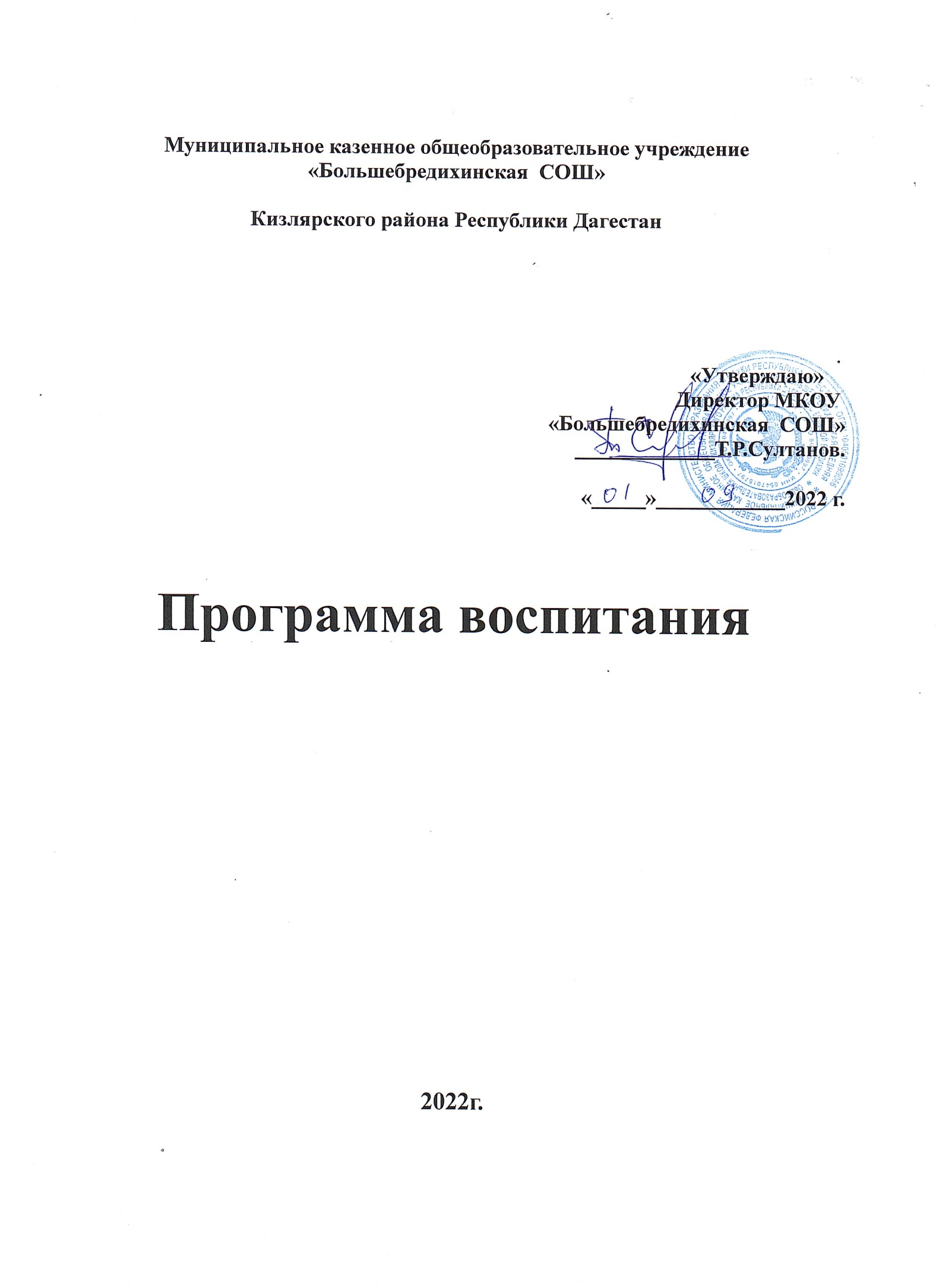 1. ОСОБЕННОСТИ ОРГАНИЗУЕМОГО В МКОУ «БОЛЬШЕБРЕДИХИНСКАЯ  СОШ»ВОСПИТАТЕЛЬНОГО ПРОЦЕССАМКОУ «Большебредихинская СОШ» расположена в селе Большебредихинское, Кизлярского района Республики Дагестан, где преимущественно компактно проживают представители разной   национальности. В МКОУ «Большебредихинская СОШ» большую роль в воспитательном пространстве уделяется именно развитию системы детского самоуправления. Четко налажена работа волонтерства и органов ученического самоуправления. В школе функционирует школьный отряд волонтёров медиков «Пульс», волонтёрский отряд «Молодая гвардия», юнармейский отряд «Патриот», отряд ЮИД «Стоп». Все учащиеся школы со 2-11 класс состоят в РДШ. Вопросы  нравственно-патриотического, гражданско-правового, художественно-эстетического, спортивно-оздоровительного направления стояли в повестке дня заседаний, РДШ, Совета старшеклассников, староста и других структур школьного ученического самоуправления. Дети здесь учатся не только высказывать и предлагать, но и отстаивать, защищать и претворять.Вопросы развития личности ребенка находятся в центре внимания социально-психологической службы школы, которые возглавляют опытные специалисты. Отличительной особенностью деятельности социально-психологической службы является выявление одаренных детей, особенно детей с ОВЗ в разных видах деятельности (игровой, познавательной, художественно-эстетической, научной).  Воспитательная деятельность школы  имеет продолжение и в системе дополнительного образования, где особое внимание  уделяется раскрытию познавательных возможностей  одаренных детей в рамках олимпиадных кружков.Достаточно широко используются современные технологии личностно-ориентированного образования: проектные методы, дискуссии, ролевые и деловые игры, психологические тренинги, проблемное консультирование и другие формы творческой организации обучения. Отличительной особенностью обучения в школы является широкое использование вузовских форм организации учебного процесса, особенно в 10-11 классах, что позволяет эффективно организовывать профориентационную работу среди выпускников школы. Это лекции, семинары, лабораторные занятия, практикумы, зачеты.                                                       Особенностью школьного уклада жизни является  организация и проведение совместной научно-исследовательской деятельности  педагогов и учащихся. 2. ЦЕЛЬ И ЗАДАЧИ ВОСПИТАНИЯВ соответствии с Концепцией духовно-нравственного воспитания российских школьников, современный национальный идеал личности, воспитанной в новой российской общеобразовательной школе, – это высоконравственный, творческий, компетентный гражданин России, принимающий судьбу Отечества как свою личную, осознающей ответственность за настоящее и будущее своей страны, укорененный в духовных и культурных традициях российского народа. Исходя из этого воспитательного идеала, а также основываясь на базовых для нашего общества ценностях (таких как семья, труд, отечество, природа, мир, знания, культура, здоровье, человек) формулируется общая цель воспитания в общеобразовательной организации – личностное развитие школьников, проявляющееся:в усвоении ими знаний основных норм, которые общество выработало на основе этих ценностей (то есть, в усвоении ими социально значимых знаний); в развитии их позитивных отношений к этим общественным ценностям (то есть в развитии их социально значимых отношений);в приобретении ими соответствующего этим ценностям опыта поведения, опыта применения сформированных знаний и отношений на практике (то есть в приобретении ими опыта осуществления социально значимых дел).Данная цель ориентирует педагогов не на обеспечение соответствия личности ребенка единому стандарту, а на обеспечение позитивной динамики развития его личности.Конкретизация общей цели воспитания применительно к возрастным особенностям школьников позволяет выделить в ней следующие целевые приоритеты, соответствующие трем уровням общего образования:1. В воспитании детей младшего школьного возраста (уровень начального общего образования) таким целевым приоритетом является создание благоприятных условий для усвоения школьниками социально значимых знаний – знаний основных норм и традиций того общества, в котором они живут. Выделение данного приоритета связано с особенностями детей младшего школьного возраста: с их потребностью самоутвердиться в своем новом социальном статусе - статусе школьника, то есть научиться соответствовать предъявляемым к носителям данного статуса нормам и принятым традициям поведения. Такого рода нормы и традиции задаются в школе педагогами и воспринимаются детьми именно как нормы и традиции поведения школьника. Знание их станет базой для развития социально значимых отношений школьников и накопления ими опыта осуществления социально значимых дел и в дальнейшем, в подростковом и юношеском возрасте. К наиболее важным из них относятся следующие:  - быть любящим, послушным и отзывчивым сыном (дочерью), братом (сестрой), внуком (внучкой); уважать старших и заботиться о младших членах семьи; выполнять посильную для ребёнка домашнюю работу, помогая старшим;- быть трудолюбивым, следуя принципу «делу — время, потехе — час» как в учебных занятиях, так и в домашних делах;- знать и любить свою Родину – свой родной дом, двор, улицу, город, село, свою страну; - беречь и охранять природу (ухаживать за комнатными растениями в классе или дома, заботиться о своих домашних питомцах и, по возможности, о бездомных животных в своем дворе; подкармливать птиц в морозные зимы; не засорять бытовым мусором улицы, леса, водоёмы);  - проявлять миролюбие — не затевать конфликтов и стремиться решать спорные вопросы, не прибегая к силе; - стремиться узнавать что-то новое, проявлять любознательность, ценить знания;- быть вежливым и опрятным, скромным и приветливым;- соблюдать правила личной гигиены, режим дня, вести здоровый образ жизни; - уметь сопереживать, проявлять сострадание к попавшим в беду; стремиться устанавливать хорошие отношения с другими людьми; уметь прощать обиды, защищать слабых, по мере возможности помогать нуждающимся в этом людям; уважительно относиться к людям иной национальной или религиозной принадлежности, иного имущественного положения, людям с ограниченными возможностями здоровья;- быть уверенным в себе, открытым и общительным, не стесняться быть в чём-то непохожим на других ребят; уметь ставить перед собой цели и проявлять инициативу, отстаивать своё мнение и действовать самостоятельно, без помощи старших.  Знание младшим школьником данных социальных норм и традиций, понимание важности следования им имеет особое значение для ребенка этого возраста, поскольку облегчает его вхождение в широкий социальный мир, в открывающуюся ему систему общественных отношений. 2. В воспитании детей подросткового возраста (уровень основного общего образования) таким приоритетом является создание благоприятных условий для развития социально значимых отношений школьников, и, прежде всего, ценностных отношений:- к семье как главной опоре в жизни человека и источнику его счастья;- к труду как основному способу достижения жизненного благополучия человека, залогу его успешного профессионального самоопределения и ощущения уверенности в завтрашнем дне; - к своему отечеству, своей малой и большой Родине как месту, в котором человек вырос и познал первые радости и неудачи, которая завещана ему предками и которую нужно оберегать; - к природе как источнику жизни на Земле, основе самого ее существования, нуждающейся в защите и постоянном внимании со стороны человека; - к миру как главному принципу человеческого общежития, условию крепкой дружбы, налаживания отношений с коллегами по работе в будущем и создания благоприятного микроклимата в своей собственной семье;- к знаниям как интеллектуальному ресурсу, обеспечивающему будущее человека, как результату кропотливого, но увлекательного учебного труда; - к культуре как духовному богатству общества и важному условию ощущения человеком полноты проживаемой жизни, которое дают ему чтение, музыка, искусство, театр, творческое самовыражение;- к здоровью как залогу долгой и активной жизни человека, его хорошего настроения и оптимистичного взгляда на мир;- к окружающим людям как безусловной и абсолютной ценности, как равноправным социальным партнерам, с которыми необходимо выстраивать доброжелательные и взаимоподдерживающие отношения, дающие человеку радость общения и позволяющие избегать чувства одиночества;- к самим себе как хозяевам своей судьбы, самоопределяющимся и самореализующимся личностям, отвечающим за свое собственное будущее. Данный ценностный аспект человеческой жизни чрезвычайно важен для личностного развития школьника, так как именно ценности во многом определяют его жизненные цели, его поступки, его повседневную жизнь. Выделение данного приоритета в воспитании школьников, обучающихся на ступени основного общего образования, связано с особенностями детей подросткового возраста: с их стремлением утвердить себя как личность в системе отношений, свойственных взрослому миру. В этом возрасте особую значимость для детей приобретает становление их собственной жизненной позиции, собственных ценностных ориентаций. Подростковый возраст – наиболее удачный возраст для развития социально значимых отношений школьников.3. В воспитании детей юношеского возраста (уровень среднего общего образования) таким приоритетом является создание благоприятных условий для приобретения школьниками опыта осуществления социально значимых дел.Выделение данного приоритета связано с особенностями школьников юношеского возраста: с их потребностью в жизненном самоопределении, в выборе дальнейшего жизненного пути, который открывается перед ними на пороге самостоятельной взрослой жизни. Сделать правильный выбор старшеклассникам поможет имеющийся у них реальный практический опыт, который они могут приобрести в том числе и в школе. Важно, чтобы этот опыт оказался социально значимым, так как именно он поможет гармоничному вхождению школьников во взрослую жизнь окружающего их общества. Это:- опыт дел, направленных на заботу о своей семье, родных и близких; - трудовой опыт, опыт участия в производственной практике;- опыт дел, направленных на пользу своему родному городу или селу, стране в целом, опыт деятельного выражения собственной гражданской позиции; - опыт природоохранных дел;- опыт разрешения возникающих конфликтных ситуаций в школе, дома или на улице;- опыт самостоятельного приобретения новых знаний, проведения научных исследований, опыт проектной деятельности;- опыт изучения, защиты и восстановления культурного наследия человечества, опыт создания собственных произведений культуры, опыт творческого самовыражения; - опыт ведения здорового образа жизни и заботы о здоровье других людей; - опыт оказания помощи окружающим, заботы о малышах или пожилых людях, волонтерский опыт;- опыт самопознания и самоанализа, опыт социально приемлемого самовыражения и самореализации.Выделение в общей цели воспитания целевых приоритетов, связанных с возрастными особенностями воспитанников, не означает игнорирования других составляющих общей цели воспитания. Приоритет — это то, чему педагогам, работающим со школьниками конкретной возрастной категории, предстоит уделять первостепенное, но не единственное внимание. Добросовестная работа педагогов, направленная на достижение поставленной цели, позволит ребенку получить необходимые социальные навыки, которые помогут ему лучше ориентироваться в сложном мире человеческих взаимоотношений, эффективнее налаживать коммуникацию с окружающими, увереннее себя чувствовать во взаимодействии с ними, продуктивнее сотрудничать с людьми разных возрастов и разного социального положения, смелее искать и находить выходы из трудных жизненных ситуаций, осмысленнее выбирать свой жизненный путь в сложных поисках счастья для себя и окружающих его людей.Достижению поставленной цели воспитания школьников будет способствовать решение следующих основных задач: реализовывать воспитательные возможности общешкольных ключевых дел, поддерживать традиции их коллективного планирования, организации, проведения и анализа в школьном сообществе;реализовывать потенциал классного руководства в воспитании школьников, поддерживать активное участие классных сообществ в жизни школы;вовлекать школьников в кружки, секции, клубы, студии и иные объединения, работающие по школьным программам внеурочной деятельности и дополнительного образования, реализовывать их воспитательные возможности;использовать в воспитании детей возможности школьного урока, поддерживать использование на уроках интерактивных форм занятий с учащимися; инициировать и поддерживать ученическое самоуправление – как на уровне школы, так и на уровне классных сообществ; поддерживать деятельность функционирующих на базе школы детских общественных объединений и организаций;организовывать в школе волонтерскую деятельность и привлекать к ней школьников для освоения ими новых видов социально значимой деятельности;создать систему поддержки таланта ребенка и возможностей его успешной самореализации на основе проектирования соответствующей развивающей среды и структуры урочной, внеурочной, внешкольной деятельности  и формирование системы социально-педагогической поддержки одаренных и способных детей;организовывать профориентационную работу со школьниками;организовать работу школьных бумажных и электронных медиа, реализовывать их воспитательный потенциал; пропагандировать знания, обеспечивающие правильные действия учащихся в опасных для жизни и здоровья условиях в случае возникновения чрезвычайных ситуаций;организовать работу с семьями школьников, их родителями или законными представителями, направленную на совместное решение проблем личностного развития детей.Планомерная реализация поставленных задач позволит организовать в школе интересную и событийно насыщенную жизнь детей и педагогов, что станет эффективным способом профилактики антисоциального поведения школьников.3. ВИДЫ, ФОРМЫ И СОДЕРЖАНИЕ ДЕЯТЕЛЬНОСТИПрактическая реализация цели и задач воспитания осуществляется в рамках следующих направлений воспитательной работы школы. Каждое из них представлено в соответствующем модуле.3.1. Модуль «Ключевые общешкольные дела»Ключевые дела – это комплекс главных традиционных общешкольных дел, в которых принимает участие большая часть школьников и которые обязательно планируются, готовятся, проводятся и анализируются совестно педагогами и детьми. Ключевые дела обеспечивают включенность в них большого числа детей и взрослых, способствуют интенсификации их общения, ставят их в ответственную позицию к происходящему в школе. Введение ключевых дел в жизнь школы помогает преодолеть мероприятийный характер воспитания, сводящийся к набору мероприятий, организуемых педагогами для детей. Воспитательное пространство МКОУ «Большебредихинская  СОШ» наполнено реальными событиями, творческими, социально-значимыми, интеллектуально-развивающими мероприятиями,  основанными на интересах и потребностях учащихся.Это прежде всего общешкольные праздники – ежегодно проводимые творческие дела, связанные со значимыми для детей и педагогов знаменательными датами и в которых участвуют все классы школы.В центре такого праздника  яркое общее ключевое дело. Это позволяет создать в школе периоды творческой активности, задать четкий ритм жизни школьного коллектива, избежать стихийности, оказать действенную помощь классному руководителю. Избежать стихийности позволит циклограмма школьных дел на месяц:1-я неделя – заседания органов самоуправления, обсуждение плана мероприятий на месяц;На заседании органов самоуправления, при  обсуждении плана мероприятий на месяц назначаются ответственные учащиеся за составление сценария, ведущие, исполнители, корреспонденты, ответственные за освещение  на сайте школы  и в соц. сетях,  помощники декораций, ответственные за музыкальную аппаратуру и сопровождение, ответственные за приглашение и встречу гостей.2-я неделя – организационные классные часы, где обсуждается информация с заседания органов                   самоуправления и организуется подготовка к ключевому делу;3-я неделя – тематические классные часы по тематике воспитательного модуля «Ключевое дело»;4-я неделя – Ключевое дело, анализ и самоанализ, выявление  сильных и слабых сторон. Достижения учащихся заносятся в рейтинговую карту достижений классных ученических коллективов активом ученического самоуправления в течении года.Реализуются ключевые общешкольные дела через различные  формы воспитательной работы: социальные проекты, спортивные состязания, праздники, фестивали, лекции, беседы, воспитательские часы, открытые тематические мероприятия, посещение музея, встречи с участниками войны и с интересными людьми села и района и.т.д.3.2. Модуль «Классное руководство и наставничество»Осуществляя классное руководство, педагог организует работу с классом; индивидуальную работу с учащимися вверенного ему класса; работу с учителями, преподающими в данном классе; работу с родителями учащихся или их законными представителями.   Деятельность классного руководителя является важнейшим звеном в воспитательной системе школы. Классный руководитель прогнозирует, анализирует, организует, сотрудничает, контролирует повседневную жизнь и деятельность учащихся своего  класса.Классные руководители организовывают свою работу по следующим направлениям: Общеинтелектуальное;Экологическое;Духовно-нравственное;Общекультурное;  Спортивно-оздоровительное;Безопасность жизнедеятельности учащихся; Профориентационное и трудовое;Ученическое самоуправление; Работа с родителями.АнтинаркотическоеАнтитеррористическое и антиэкстремистское        Проведение классных часов для организации процесса непосредственного общения педагога и воспитанника, для поднятия и решения важных моральных, нравственных и этических проблем.   Проведение  совместных мероприятий с классом: игры для сплочения коллектива, тренинги для снятия психологического напряжения и установления добрых отношений в коллективе,  празднования  в классе дней рождений для развития творческих способностей и создания условий для улучшения микроклимата в коллективе.  В каждом классе есть свои законы, помогающие детям освоить нормы и правила общения, которые они должны следовать в школе.Индивидуальная работа с учащимися   Изучение  особенностей развития учащихся класса осуществляется через  наблюдение за поведением школьников в их повседневной жизни в таких аспектах,  как педагогические ситуации, игры, погружающие ребёнка в мир человеческих отношений, организуемые педагогом беседы по тем или иным нравственным проблемам; результаты наблюдения сверяются с результатами бесед классного руководителя с родителями школьников, с преподающими в его классе учителями, а также (при необходимости) – со школьным психологом.Поддержка ребенка в решении важных для него жизненных проблем (налаживания взаимоотношений с одноклассниками или учителями, выбора профессии, вуза и дальнейшего трудоустройства, успеваемости и т.п.), когда каждая проблема трансформируется классным руководителем в задачу для школьника, которую они совместно стараются решить.  Индивидуальная  работа со школьниками класса, направленная на заполнение ими личных портфолио, в которых дети не просто фиксируют свои учебные, творческие, спортивные, личностные достижения, но и в ходе индивидуальных неформальных бесед с классным руководителем в начале каждого года планируют их, а в конце года – вместе анализируют свои успехи и неудачи. Классный руководитель следит за поведением и корректирует его через воспитательные беседы с учащимися, его родителями или законными представителями, с другими учащимися класса; через включение в проводимые школьным психологом тренинги общения; через предложение взять на себя ответственность за то или иное поручение в классе.Работа с учителями, преподающими в классе: Проведение регулярных консультаций классного руководителя с учителями-предметниками, направленных на формирование единства мнений и требований педагогов по ключевым вопросам воспитания, на предупреждение и разрешение конфликтов между учителями и учащимися;  Проведение  мини-педсоветов, направленных на решение конкретных проблем класса и интеграцию воспитательных влияний на школьников; Привлечение учителей к участию во внутриклассных делах, дающих педагогам возможность лучше узнавать и понимать своих учеников, увидев их в иной, отличной от учебной, обстановке; Приглашение  учителей к участию в родительских собраниях класса для объединения усилий в деле обучения и воспитания детей.Работа с родителями учащихся или их законными представителями:регулярное информирование родителей о школьных успехах и проблемах их детей, о жизни класса в целом;помощь родителям школьников или их законным представителям в регулировании отношений между ними, администрацией школы и учителями-предметниками; проведение родительских собраний, для обсуждения наиболее острых проблем обучения и воспитания школьников;создание и организация работы родительских комитетов классов, участвующих в управлении образовательной организацией и решении вопросов воспитания и обучения их детей;привлечение членов семей школьников к организации и проведению дел класса;проведение в классе семейных праздников, конкурсов, соревнований, направленных на сплочение семьи и школы.3.3. Модуль «Курсы внеурочной деятельности и дополнительного образования»Воспитание на занятиях школьных курсов внеурочной деятельности и дополнительного образования преимущественно осуществляется через: - вовлечение школьников в интересную и полезную для них деятельность, которая предоставит им возможность самореализоваться в ней, приобрести социально значимые знания, развить в себе важные для своего личностного развития социально значимые отношения, получить опыт участия в социально значимых делах;- формирование в кружках, секциях, клубах, студиях и т.п. детско-взрослых общностей, которые могли бы объединять детей и педагогов общими позитивными эмоциями и доверительными отношениями друг к другу;- создание в детских объединениях традиций, задающих их членам определенные социально значимые формы поведения;- поддержку в детских объединениях школьников с ярко выраженной лидерской позицией и установкой на сохранение и поддержание накопленных социально значимых традиций; - поощрение педагогами детских инициатив и детского самоуправления. Реализация воспитательного потенциала курсов внеурочной деятельности и дополнительного образования происходит в рамках следующих выбранных школьниками видов деятельности:Познавательная деятельность. Курсы внеурочной деятельности и дополнительного образования, направленные на передачу школьникам социально значимых знаний, развивающие их любознательность, позволяющие привлечь их внимание к экономическим, политическим, экологическим, гуманитарным  проблемам нашего общества, формирующие их гуманистическое мировоззрение и научную картину мира.Художественное творчество. Курсы внеурочной деятельности и дополнительного образования, создающие благоприятные условия для просоциальной самореализации школьников, направленные на раскрытие их творческих способностей, формирование чувства вкуса и умения ценить прекрасное, на воспитание ценностного отношения школьников к культуре и их общее духовно-нравственное развитие. Спортивно-оздоровительная деятельность. Курсы внеурочной деятельности и дополнительного образования, направленные на физическое развитие школьников, развитие их ценностного отношения к своему здоровью, побуждение к здоровому образу жизни, воспитание силы воли, ответственности, формирование установок на защиту слабых. Общеинтеллектуальная  деятельность направлена на  организацию мероприятий, которые способствуют умственному развитию школьников (конкурсы, олимпиады, викторины). Такие мероприятия могут проводиться как внутри школы, так и между школами района. Социальное направление призвано формировать у школьников навыки социального взаимодействия. Это реализуется путем моделирования различных ситуаций межличностного взаимодействия, отношений в области политики, экономики, права и пр. Наиболее эффективной формой является социально-психологический тренинг, который позволяет моделировать практически любую ситуацию и выбирать наиболее эффективные решения проблемы.Общекультурная деятельность предполагает проведение экскурсий, посещение музея, просмотр фильмов, организацию театральных кружков, проведение занятий по художественному чтению. Допустимо использование форм организации досуга, которые применяются в духовно - нравственном и общеинтеллектуальном направлениях.Духовно-нравственное направление реализуется в таких формах, как беседы, дискуссии, семинары, классные часы, диспуты на религиозные, политические темы. Могут быть организованы экскурсии на природу с целью формирования бережного к ней отношения.Олимпиадное направление дополнительного образования осуществляется через поддержку исследовательской деятельности школьников в рамках реализации ими индивидуальных и групповых исследовательских проектов, что даст школьникам возможность приобрести навык самостоятельного решения теоретической проблемы, навык генерирования и оформления собственных идей, навык уважительного отношения к чужим идеям, оформленным в работах других исследователей, навык публичного выступления перед аудиторией, аргументирования и отстаивания своей точки зрения. 3.4. Модуль «Школьный урок»Реализация школьными педагогами воспитательного потенциала урока предполагает следующее:установление доверительных отношений между учителем и его учениками, способствующих позитивному восприятию учащимися требований и просьб учителя, привлечению их внимания к обсуждаемой на уроке информации, активизации их познавательной деятельности;побуждение школьников соблюдать на уроке общепринятые нормы поведения, правила общения со старшими (учителями) и сверстниками (школьниками), принципы учебной дисциплины и самоорганизации; привлечение внимания школьников к ценностному аспекту изучаемых на уроках явлений, организация их работы с получаемой на уроке социально значимой информацией – инициирование ее обсуждения, высказывания учащимися своего мнения по ее поводу, выработки своего к ней отношения; использование воспитательных возможностей содержания учебного предмета через демонстрацию детям примеров ответственного, гражданского поведения, проявления человеколюбия и добросердечности, через подбор соответствующих текстов для чтения, задач для решения, проблемных ситуаций для обсуждения в классе;применение на уроке интерактивных форм работы учащихся: интеллектуальных игр, стимулирующих познавательную мотивацию школьников; дидактического театра, где полученные на уроке знания обыгрываются в театральных постановках; дискуссий, которые дают учащимся возможность приобрести опыт ведения конструктивного диалога; групповой работы или работы в парах, которые учат школьников командной работе и взаимодействию с другими детьми;  включение в урок игровых процедур, которые помогают поддержать мотивацию детей к получению знаний, налаживанию позитивных межличностных отношений в классе, помогают установлению доброжелательной атмосферы во время урока;   использование здоровьесберегающих технологий, что дает возможность обеспечить школьнику сохранение здоровья за период обучения в школе, сформировать у него необходимые знания, умения и навыки по здоровому образу жизни, научить использовать полученные знания в повседневной жизни.3.5. Модуль «Самоуправление»Поддержка детского самоуправления в школе помогает педагогам воспитывать в детях инициативность, самостоятельность, ответственность, трудолюбие, чувство собственного достоинства, а школьникам – предоставляет широкие возможности для самовыражения и самореализации. Это то, что готовит их к взрослой жизни. Поскольку учащимся младших и подростковых классов не всегда удается самостоятельно организовать свою деятельность, детское самоуправление иногда и на время может трансформироваться (посредством введения функции педагога-куратора) в детско-взрослое самоуправление. Детское самоуправление в МКОУ «Большебредихинская СОШ» осуществляется следующим образом:Ежегодно в МКОУ «Большебредихинская СОШ» на ученической конференции проводятся  выборы в органы ученического самоуправления.После конференции  проводится организационное совещание, на котором распределяются обязанности членов органов ученического самоуправления, составляется план работы из запросов учащихся.  Работа  классных органов  ученического самоуправления в школе осуществляется через классное собрание.В его работе участвуют все учащиеся класса и классный руководитель, а в случае рассмотрения особо важных вопросов могут привлекаться и родители обучающихся. Классное собрание избирает: классный ученический совет, его председателя и заместителя; избирает представителей на школьную ученическую конференцию; решает вопросы жизни классного коллектива; утверждает общественные поручения; слушает отчеты об их исполнении; решает вопросы поощрения и порицания учащихся класса; вырабатывает предложения в адрес Совета старшеклассников. Работу органов классного ученического самоуправления осуществляет староста класса, который выбирается путем открытого голосования. Староста класса совместно с классным руководителем составляет план работы на четверть (на основе предложений учащихся и общешкольного плана внеклассных мероприятий); формирует коллективы для подготовки и проведения классных мероприятий; контролирует выполнение поручений. Распределение общественных поручений происходит на первом же в учебном году классном собрании учащихся путем голосования. Поручения можно менять каждую учебную четверть, чтобы каждый учащий мог попробовать себя в различных ролях. Итак, каждый сектор имеет свои функции и соответствующие им поручения.   Делим класс на следующие сектора: Сектор «Образование» - отвечает за посещаемость, самоподготовку учащихся, контролирует выполнение домашнего задания. Принимает участие в подготовке тематических вечеров, предметных недель, конкурсов, викторин. Сектор «Экологии» - отвечает за санитарно-гигиеническое состояние кабинетов (чистота, проветривание, за выпуск листовок о здоровом образе жизни), разрабатывает мероприятия по уборке и озеленению территории школьного двора, контролирует озеленение класса, организовывает сборы макулатуры. Сектор «Патриот» - организует и проводит мероприятия по гражданско-патриотической тематике (в частности мероприятии, приуроченные к памятным датам: Дню согласия и примирения, выводу советских войск из Афганистана, освобождению России от немецко-фашистских захватчиков, Дню защитника Отечества, Дню Победы и т.д.), отвечает за возложение цветов к памятнику на территории школы, установленного землякам-участникам ВОВ.Сектор «Культуры и досуга» - способствует культурному и содержательному проведению досуга, организует культурно-массовые мероприятия в классе отвечает за организацию интеллектуальных игр, выставок, конкурсов вечеров, составление развлекательной программы. Сектор «Информационный» - контролирует выпуск учащимися класса газет и плакатов к знаменательным датам и праздникам, выпуск предметных газет, отражает итоги жизнедеятельности учащихся, осуществляет контроль за содержанием и периодичностью смены информации на классных стендах. Сектор «Физкультуры и спорта» - формирует команду для участия в школьных соревнованиях, проведении «Дня Здоровья», организует спортивные мероприятия в классе. Сектор «Труда и заботы» -  организует поздравление ветеранов, обеспечивает участие класса в проводимых школой  акциях милосердия и прочих акциях. Принимает активное участие в организации трудового воспитания, проведении трудовых десантов, субботников. Структура органов самоуправления класса гибкая и вариативная. В ней учитывается периодическая отчетность и сменяемость актива, непрерывность и систематичность в его работе, специфика, возможности и традиции каждого конкретного ученика, этапы его развития, взаимодействие разных органов.    3.6. Модуль «Детские общественные объединения»Действующее на базе школы  детское общественное объединение – это добровольное, самоуправляемое, некоммерческое формирование, созданное по инициативе детей и взрослых, объединившихся на основе общности интересов для реализации общих целей, указанных в уставе общественного объединения. Его правовой основой является ФЗ от 19.05.1995 N 82-ФЗ (ред. от 20.12.2017) «Об общественных объединениях» (ст. 5). Деятельность РДШ ведется по четырем направлениям и поэтому структура первичного отделения также построена с учетом данных направлений: Центр по гражданской активности предоставляет совокупность направлений: музейного, поискового, экологического, волонтерского.Центр военно-патриотического направления включает себя - клубы; клуб юноармейцев, юные инспектора дорожного движения.Центр личностного развития предполагает слаженную работу творческих коллективов, ЗОЖ, популяризации профессий.Центр информационно-медийного направления осуществляет свою деятельность через социальные сети Телеграм и ВК, работу детской редакции, которую включает в себя- радио, газета. Так как учащиеся школы входят в состав ученического самоуправления, то первичное отделение состоит из четырех центров по направлениям, которые возглавляет лидер РДШ и куратор РДШ. Центры делятся на дополнительные сектора по профилю, а общей координацией центра занимает лидер данного направления.После  выборов  лидера первичной организации  РДШ и лидеров по направлениям деятельности  проводится торжественное общее собрание первичного отделения, на котором обсуждается вопросы дальнейшего развития детского объединения. Выборы в   лидеры  дает возможность для каждого активиста  проявить себя в любом из направлений деятельности организации, развить свои способности, обменяться опытом, поделиться новыми знаниями со сверстниками. Ежегодно МКОУ «Большебредихинская СОШ» в конце октября проходит прием учащихся 2 класса в ряды РДШ.  Традиционной формой вступления в ряды РДШ является торжественная клятва. Организация РДШ имеет свою символику: устав, эмблему, гимн, галстук. Для реализации идеи популяризации деятельности детского общественного объединения и привлечения в него новых участников, активистами РДШ в начальной школе проводятся различные мероприятия, беседы, показ видеофильмов о работе первичного отделения РДШ, игры. Дети любят играть, поэтому такая форма наиболее предпочтительна. Игра вызывает  у детей наибольший эмоциональный отклик.3.7. Модуль «Волонтерство»Волонтерство – это участие школьников в общественно-полезных делах, деятельности на благо конкретных людей и социального окружения в целом. Волонтерство может быть событийным и повседневным. Событийное волонтерство предполагает участие школьников в проведении разовых акций, которые часто носят масштабный характер, проводятся на уровне района, города, страны. Повседневное волонтерство предполагает постоянную деятельность школьников, направленную на благо конкретных людей и социального окружения в целом. Волонтерство позволяет школьникам проявить такие качества как внимание, забота, уважение. Волонтерство позволяет развивать коммуникативную культуру, умение общаться, слушать и слышать, эмоциональный интеллект, эмпатию, умение сопереживать. Воспитательный потенциал волонтерства в МКОУ «Большебредихинская СОШ» реализуется следующим образом:В сентябре 2022 года в школе созданы два  волонтерских отряда «Молодая гвардия», и волонтеры – медики «Пульс». На добровольной основе в волонтерские отряды входят учащиеся 7-11 классов. Волонтерские отряды осуществляют следующую деятельность:участие волонтеров  в организации культурных, спортивных, развлекательных мероприятий районного уровня от лица школы (встречающими лицами, помогающими сориентироваться на территории проведения мероприятия, и т.п.);участие волонтеров в организации культурных, спортивных, развлекательных мероприятий, проводимых на базе школы; посильная помощь, оказываемая школьниками пожилым людям, проживающим в с. Нововладимирское; участие школьников (с согласия родителей или законных представителей) к сбору помощи для нуждающихся.участие волонтеров в организации праздников, торжественных мероприятий, встреч с гостями школы;Волонтеры уделяют большое внимание в работе с младшими ребятами: проводят для учащихся начальных классов праздники, интеллектуальные игры, квесты, тематические вечера;Не маловажную роль имеет, и участие волонтеров  в работе по  благоустройству  территории школы и села –  посадка и уход за деревьями и кустарниками, озеленение, покраска и  уход за памятником.3.8. Модуль «Школа безопасности»В настоящее время возрастает роль и ответственность системы образования в деле подготовки учащихся в области безопасности жизнедеятельности и выработки привычек здорового образа жизни. Только через образование можно обеспечить повышение уровня культуры всего населения страны в области безопасности жизнедеятельности и добиться снижения отрицательного влияния человеческого фактора на безопасность жизнедеятельности личности, общества и государства. Модуль «Школа безопасности» в МКОУ «Большебредихинская СОШ» реализуется через следующие формы деятельности: личная  безопасность, предупреждение дорожно-транспортного травматизма, формирование здорового образа жизни, противопожарная  безопасность, антитеррористическая  безопасность, профилактика вредных привычек, предупреждение детского травматизма. в процессе обучения и воспитания  активно используются различные формы проведения групповых занятий: игровые задания, тесты, викторины, которые вызывают у детей желание развивать творческую деятельность в усвоении пройденных тем. формирование у учащихся  навыков предвидеть возможные опасные ситуации, правильно анализировать и адекватно вести себя, то есть грамотно действовать в тех условиях, которые могут встретиться на жизненном пути каждого. формирование  у обучающихся универсальных учебных действий: личностных, познавательных, коммуникативных и регулятивных. привитие через классные часы  знаний о безопасном поведении человека в опасных и чрезвычайных ситуациях природного, техногенного и социального характера; практические занятия по оказанию первой медицинской помощи при неотложных состояниях. для младшего школьника особенно актуальны следующие способы передачи своего отношения к полученной информации: движение (активное практическое действие, игра как реализация полученных знаний, рисунок) и слово (беседа, рассказ).    Предлагаемое дополнение содержания ознакомления с окружающим миром ставит основной предмет «Окружающий мир» в особое положение по вкладу в развитие и воспитание младшего школьника. тесное сотрудничество  с родителями (выпуск буклетов, общешкольные родительские собрания, сотрудничество с сотрудниками правоохранительных органов;3.9. Модуль «Профориентация»Совместная деятельность педагогов и школьников по направлению «профориентация» включает в себя профессиональное просвещение школьников; диагностику и консультирование по проблемам профориентации, организацию профессиональных проб школьников. Задача совместной деятельности педагога и ребенка – подготовить школьника к осознанному выбору своей будущей профессиональной деятельности. Создавая профориентационно значимые проблемные ситуации, формирующие готовность школьника к выбору, педагог актуализирует его профессиональное самоопределение, позитивный взгляд на труд в постиндустриальном мире, охватывающий не только профессиональную, но и внепрофессиональную составляющие такой деятельности. Эта работа осуществляется через: циклы профориентационных часов общения, направленных на  подготовку школьника к осознанному планированию и реализации своего профессионального будущего;профориентационные игры: симуляции, деловые игры, квесты, решение кейсов (ситуаций, в которых необходимо принять решение, занять определенную позицию), расширяющие знания школьников о типах профессий, о способах выбора профессий, о достоинствах и недостатках той или иной интересной школьникам профессиональной деятельности;экскурсии на предприятия города, дающие школьникам начальные представления о существующих профессиях и условиях работы людей, представляющих эти профессии;посещение профориентационных выставок, ярмарок профессий, дней открытых дверей в средних специальных учебных заведениях и вузах;индивидуальные консультации психолога для школьников и их родителей по вопросам склонностей, способностей, дарований и иных индивидуальных особенностей детей, которые могут иметь значение в процессе выбора ими профессии;отличительной особенностью обучения в школе является широкое использование вузовских форм организации учебного процесса, особенно в 10-11 классах. Это лекции, семинары, лабораторные занятия, практикумы, зачеты.в будущем планируется организация учебных занятий в вузовских аудиториях, заключив договоры сотрудничества с ВУЗами и СУЗами   города и республики.3.10. Модуль «Школьные медиа»Цель школьных медиа (совместно создаваемых школьниками и педагогами средств распространения текстовой, аудио и видео информации) – развитие коммуникативной культуры школьников, формирование навыков общения и сотрудничества, поддержка творческой самореализации учащихся. В МКОУ «Большебредихинская  СОШ»  налажен выпуск школьной газеты «Школьные вести»Воспитательный потенциал школьных медиа реализуется в рамках следующих видов и форм деятельности:разновозрастный редакционный совет учащихся и консультирующих их взрослых, целью которого является освещение (через школьную газету, школьное радио) наиболее интересных моментов жизни школы, популяризация общешкольных ключевых дел, кружков, секций, деятельности органов ученического самоуправления. Для этого они проводят социологические исследования, рейтинги, опросы, берут  интервью, публикуют в газете и объявляют по радио узлу объявления, рекламу, поздравления, содействуют развитию различных форм активности учащихся, проводят конкурсы, учреждают призы, освещают праздники и т.д.школьная газета рассчитана для учащихся разных возрастных групп начального, среднего и старшего звена, на страницах которой ими размещаются материалы о вузах, колледжах, которые могут быть интересны школьникам; организуются конкурсы рассказов, поэтических произведений, сказок, репортажей и научно-популярных статей; проводятся круглые столы с обсуждением значимых учебных, социальных, нравственных проблем;Деятельность информационного центра  «Вестник» представляет собой своеобразную редакцию газеты, где все ответственные должности распределены по желанию подростков и их способностям к той или иной работе (ответственный секретарь, художник, корректор, наборщик, и пр.).Практика работы показывает, что если работа по созданию школьной газеты грамотно спланирована и хорошо организована, если имеется необходимая техника и подобраны квалифицированные кадры из состава учащихся, то школьная газета может стать важным органом школьного самоуправления, надежным помощником педагогического коллектива в воспитании учащихся, визитной карточкой школы.3.11. Модуль «Организация предметно-интеллектуальной среды»Одной из ключевых идей развития МКОУ «Большебредихинская СОШ» в рамках реализации Федеральной образовательной политики является создание развивающей образовательной среды, обеспечивающей выявление, поддержку и развитие талантов каждого учащегося. Проектирование такой среды предполагает создание условий, позволяющих каждому ребенку выявлять и развивать свои способности, что  позволит поддерживать талант каждого ребенка.Уже на этапе начальной школы у нас в МКОУ «Большебредихинская СОШ» начинается работа по выявлению способностей и интеллектуального уровня учащихся.Работа с талантливыми детьми на уроках в начальной школе  включает:*Дифференцированный и индивидуальный подход*Использование современных образовательных технологий ( проблемное обучение, деятельностный метод, проектная деятельность и.т.д.)*Возможность выбора заданий повышенного уровня сложности в ходе выполнения контрольных, проверочных и самостоятельных работ по разным предметам*Предложение учащимся индивидуальных домашних заданий творческого и поискового характераВнеурочную деятельность в работе с одаренными детьми в начальных классах проводится в рамках программы  «Эврика» по направлениям:Спортивно-оздоровительное направление;Общекультурное;Духовно-нравственное;Социальное.Основные мероприятия в рамках программы «Эврика»: *Выставки творческих работ учащихся;*Участие в школьных и районных предметных олимпиадах и конкурсах;*Участие Всероссийских интеллектуальных олимпиадах «Русский медвежонок», «Учи ру»,  «Олимпус»,  «Инфознайка» и.т.д.* Проектная деятельность учащихся: подготовка и защита индивидуальных и групповых проектов в классах.Участие на муниципальном и региональном этапе конкурса  исследовательских  работ  «Первоцвет».Работа с талантливыми детьми с 5-8 классов реализуется по программе «Интеллект»,9-11 классов по программе НОУ  «Эрудит».Направления работы с одаренными детьми в старших классах:*Физическая культура как средство самореализации, самоопределения талантливых детей организация работы на уроках физкультуры чтобы способный ученик мог реализовать высокие показатели физического развития не только в пределах школы, но и за рамками комплексной программы физического воспитания.*Метод проектов как форма развития творческих способностей на уроках, в основе которого лежит  развитие познавательных навыков учащихся, умений самостоятельно конструировать свои знания, ориентироваться в информационном пространстве развитие  критического и творческого мышления.*Школьная газета как одна из форм внеклассной работы с одаренными детьми. Выпуск школьной газеты- одна из увлекательных и перспективных форм внеклассной работы; она позволяет создать творческую среду для развития одаренности.*Развитие учебно-исследовательской деятельности учащихся во внеурочное работе с одаренными детьми, главное в этом направлении то, что успешным в этом виде деятельности могут быть даже средние дети в учебе, но обладающие скрытой одаренностью и желающие заниматься   исследованием и большой познавательный интерес.Ежегодно проводятся общешкольные научно-практические конференции. Победители и призеры участвуют на муниципальном и регионом уровне в конкурсах исследовательских работ  «Шаг в будущее»,  «Юные исследователи»,  «Наука юношей питает», «Юные исследователи окружающей среды» и.т. д. В рамках предметных недель,  цель которых развития познавательной и творческой активности детей проводятся конкурсы кроссвордов, стенгазет, докладов, рефератов,  интеллектуальных игр, квестов,  творческих вечеров, выставки  творческих работ учащихся и.т.д.Выявление талантливых детей в школе  так же  происходит и  через участие каждого желающего гимназиста в школьном этапе всероссийской предметной олимпиады. Призеры и победители  внутришкольного этапа участвуют на муниципальном и региональном этапе и становятся победителями и призерами.Научное общество учащихся   «Эрудит»- это добровольное объединение  старшеклассников , стремящихся совершенствовать свои знания  в определенной области наук, искусства, техники, развивать свой интеллект, приобретать умения и навыки научно-исследовательской работы. НОУ -  «Эрудит» ежегодно проводит общешкольное мероприятие  «Ученик года». Итоги всех мероприятий проведенных по развитию талантливых детей подводятся ежегодно в конце учебного года.3.12. Модуль «Работа с родителями»Работа с родителями или законными представителями школьников осуществляется для более эффективного достижения цели воспитания, которое обеспечивается согласованием позиций семьи и школы в данном вопросе. Работа с родителями или законными представителями школьников осуществляется в рамках следующих видов и форм деятельности: Общешкольный родительский комитет школы, участвующий в управлении образовательной организацией и решении вопросов воспитания и социализации их детей;В школе разработана  и успешно внедрена программа «Школа активного родителя». Главной целью образовательной программы является повышение психолого-педагогической, правовой и коммуникативной компетентности родителей, связанных с решением задач воспитания и успешной социализации детей и подростков.«Совет отцов», целью которого является повышение роли отца в социализации детей и укрепление института семьи, вовлечь как можно больше отцов в воспитательный процесс школы, для реализации воспитательной работы в классах по профилактике девиантного поведения обучающихся, организации работы с семьями и детьми, состоящими  на контроле, предупреждения дорожно-транспортного и иного травматизма, по профилактике безнадзорности и правонарушений несовершеннолетних.родительские дни, во время которых родители могут посещать школьные учебные и внеурочные занятия для получения представления о ходе учебно-воспитательного процесса в школе;общешкольные родительские собрания, происходящие в режиме обсуждения наиболее острых проблем обучения и воспитания школьников;семейный всеобуч, на котором родители могли бы получать ценные рекомендации и советы от профессиональных психологов, врачей, социальных работников и обмениваться собственным творческим опытом и находками в деле воспитания детей;  работа специалистов по запросу родителей для решения острых конфликтных ситуаций;участие родителей в педагогических консилиумах, собираемых в случае возникновения острых проблем, связанных с обучением и воспитанием конкретного ребенка;помощь со стороны родителей в подготовке и проведении общешкольных и внутриклассных мероприятий воспитательной направленности;индивидуальное консультирование c целью координации воспитательных усилий педагогов и родителей.4. АНАЛИЗ ВОСПИТАТЕЛЬНОГО ПРОЦЕССААнализ организуемого в  МКОУ «Большебредихинская СОШ» воспитательного процесса проводится с целью выявления основных проблем школьного воспитания и последующего их решения. Анализ осуществляется ежегодно силами экспертов самой образовательной организации. Основными принципами, на основе которых осуществляется анализ воспитательного процесса в школе, являются:- принцип гуманистической направленности осуществляемого анализа, ориентирующий экспертов на уважительное отношение как к воспитанникам, так и к педагогам, реализующим воспитательный процесс; - принцип приоритета анализа сущностных сторон воспитания, ориентирующий экспертов на изучение не количественных его показателей, а качественных – таких как содержание и разнообразие деятельности, характер общения и отношений между школьниками и педагогами;  - принцип развивающего характера осуществляемого анализа, ориентирующий экспертов на использование его результатов для совершенствования воспитательной деятельности педагогов: грамотной постановки ими цели и задач воспитания, умелого планирования своей воспитательной работы, адекватного подбора видов, форм и содержания их совместной с детьми деятельности;- принцип разделенной ответственности за результаты личностного развития школьников, ориентирующий экспертов на понимание того, что личностное развитие школьников – это результат как социального воспитания (в котором школа участвует наряду с другими социальными институтами), так и стихийной социализации и саморазвития детей.Анализируя уже сложившуюся в МКОУ «Большебредихинская СОШ» систему воспитательной работы, следует отметить такие её компоненты, как:-   разработанный диагностический инструментарий для изучения личностного роста и результатов развития ребенка;-  созданную сеть кружков, спортивных секций;-  комплекс традиционных дел и мероприятий в школе и классах;-  включенность обучающихся в мероприятия муниципального, регионального и федерального уровней.- воспитательная работа школы основывалась на принципах сохранения и укрепления здоровья обучающихся.Для успешного решения вопросов обучения, воспитания и развития личности ребенка в школе активно взаимодействуют все участники образовательного процесса. В процессе своей деятельности классные руководители тесно взаимодействуют с учителями - предметниками: совместная разработка общих педагогических требований и подходов к детям в учебно-воспитательном процессе на основе целей образовательного учреждения; представление интересов своих воспитанников в педагогическом совете; привлечение учителей к работе с родителями; включение обучающихся своего класса в систему внеклассной работы по предметам: разнообразные  кружки, выпуск школьной газеты, совместная организация и участие в предметных неделях, тематических вечерах и других мероприятиях.Школа ведет тесную работу в социуме с родителями, общественными организациями, с  молодежным  многофункциональным Центром Кизлярского района, с  руководителем  отдела просвещения Кизлярского района при муфтияте РД,  со старшим  инспектором ПДН и ГИБДД, фельдшером  с. Большебредихинское, заведующей библиотекой,. села, общественностью, сельской администрацией и т. д. Это взаимодействие обеспечивает включенность детей в реальные социальные отношения, дает возможность  раскрыть себя в отношениях с окружающими.  Организация и проведение воспитательных мероприятий осуществляется, исходя из интересов,   интеллектуальных и физических возможностей учащихся, что обеспечивало реализацию личностно-ориентированного подхода при одновременном обеспечении массовости мероприятий.Не смотря на спланированность воспитательной работы, не удается избежать и некоторых недостатков: 1. По-прежнему не все направления воспитательной работы получили должное развитие: не во всех классах эффективно налажена  работа органов ученического самоуправления.Мы понимаем, что не все ребята проявляют интерес к работе в органах самоуправления: часть школьников  остаётся вне самоуправления. Наша задача - втянуть этих ребят в общественную жизнь  школы  и подобрать для каждого конкретное дело, которое интересно ему. Таким образом, ученическое самоуправление не только позволит  включить всех учащихся в коллективную деятельность, но и предоставит  возможность каждому ученику занять позицию организатора одной, наиболее интересной для него деятельности и одновременно участвовать в разнообразной групповой работе, организуемой его товарищами.                   2.Не на столь высоком уровне налажена работа с родителями, не во все общешкольные мероприятия удается привлекать родителей связи с их занятостью. (Много детей проживают с бабушками и дедушками, в то время как родители находятся на заработках). Для устранения этой проблемы созданы и внедряются специализированная программа « Совет отцов» и универсальная программа «Школа активного родителя», что позволяет держать тесную связь с родителями.4.Несмотря на накопленный положительный опыт,  в школе существует проблема организации  воспитательного процесса  с детьми ОВЗ по созданию необходимых условий для посещения школы (пандусы, лифты и т.д.), не имеются условия для обучения детей с нарушением слуха, зрения, речи... Отсутствуют  квалифицированные специалисты (дефектолог, тьютор, сурдопедагог и т.д.). 5.Слабая материально – техническая база для проведения кружковых,  секционных  занятий, отсутствие спортзала и актового зала. ЦЕЛЬ: создание условий, способствующих развитию интеллектуальных, творческих, личностны  качеств учащихся, их социализации и адаптации в обществе.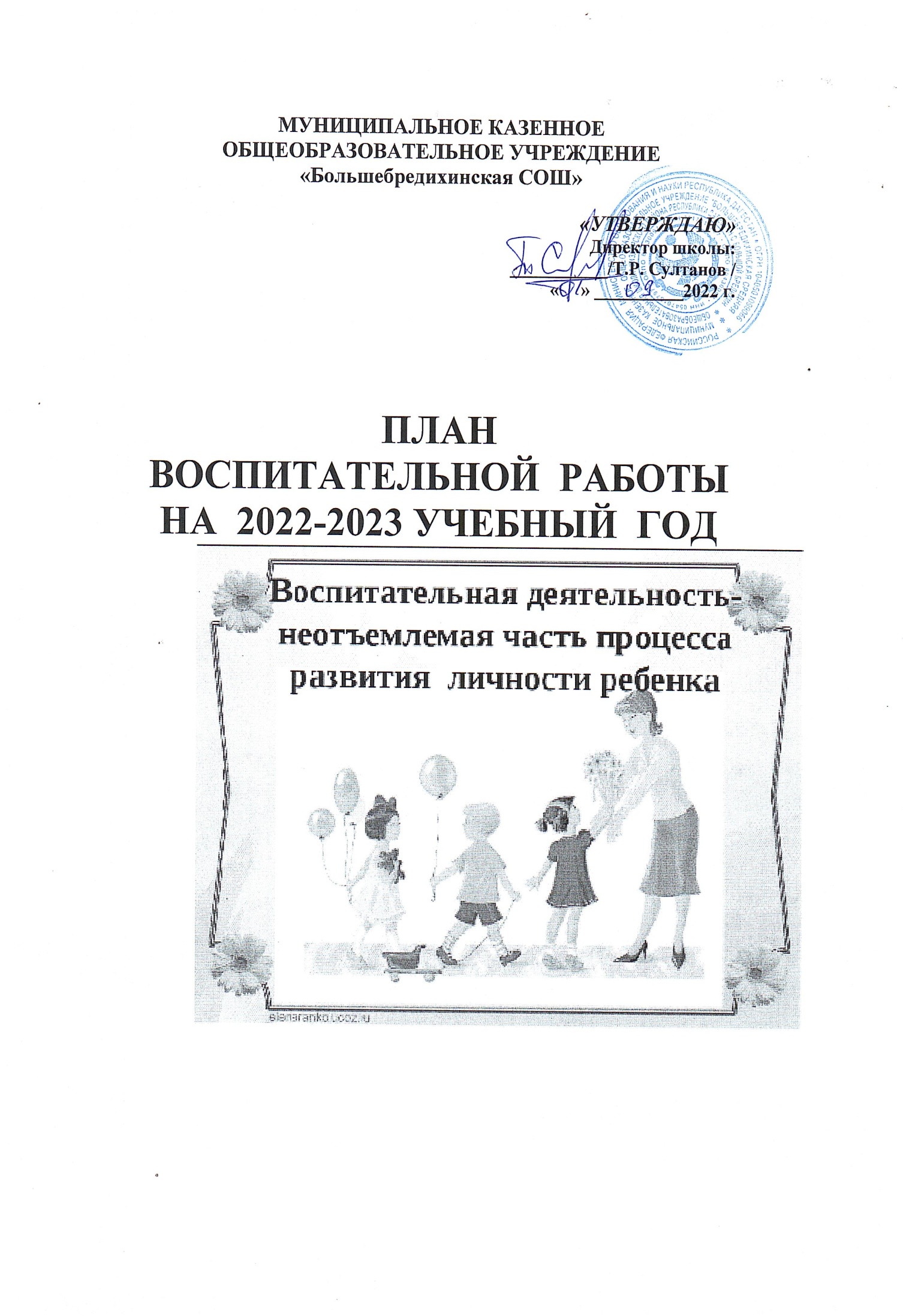 ВОСПИТАТЕЛЬНЫЕ ЗАДАЧИ: -воспитание любви к родной школе, к малой родине, формирование гражданского самосознания, ответственности за судьбу Родины; -воспитание нравственности на основе народных традиций;-развитие творческих, познавательных способностей учащихся;-формирование самосознания, становление активной жизненной позиции, формирование потребности к саморазвитию, способности успешно адаптироваться в окружающем мире;-создание условий для сохранения здоровья, физического развития. Воспитание негативного отношения к вредным привычкам.ЗАПОВЕДИ ВОСПИТАНИЯ:1. Не навреди. 2. Хорошее настроение и спокойствие приведет к намеченной цели.3. Определи, что ты хочешь от своего ученика, узнай его мнение на этот счет. 4. Учитывай уровень развития своего воспитанника. 5. Предоставь самостоятельность ребенку. 6. Создай условия для осознанной деятельности воспитанника. 7. Не упусти момент первого успеха ребенка.  НАПРАВЛЕНИЯ РАБОТЫ:-организация интересной, содержательной внеурочной деятельности; -обеспечение нравственного, духовного, интеллектуального, эстетического, культурного развития, а также саморазвития личности ребенка;- организация работы по патриотическому, гражданскому воспитанию; -развитие творческих способностей и творческой инициативы учащихся и взрослых;- развитие ученического самоуправления;- развитие коллективно-творческой деятельности;-организация работы по предупреждению и профилактике асоциального поведения учащихся;-организация работы с одаренными учащимися;- приобщение учащихся к здоровому образу жизни. ПРИНЦИПЫ РАБОТЫ:-сохранение и отработка всех удачных, эффективных моментов; -учет и анализ неудачного опыта, внесение корректив;-поиск нового и варьирование знакомого, хорошо известного. СОДЕРЖАНИЕ  И  ФОРМЫ  ВОСПИТАТЕЛЬНОЙ  РАБОТЫВнутренние и внешкольные связи  в воспитательной системе школы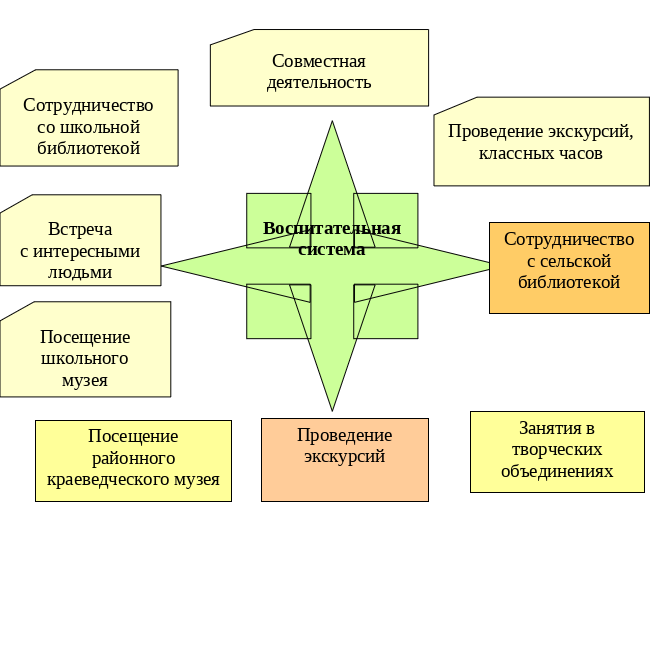 Модуль «Детские общественные объединения»Модуль «Самоуправление»Цель: формирование и развитие у учащихся чувства принадлежности к обществу, в котором они живут, умения заявлять и отстаивать свою точку зрения; воспитание уважительного отношения к культуре своего народа, творческой активности.Модуль «Организация предметно-эстетической среды»Модуль «Ключевые общешкольные дела»Цель:  воспитание у подрастающего поколения экологически целесообразного поведения как показателя духовного развития личности; сохранение и укрепление здоровья учащихся, формирование потребности в здоровом образе жизни.Модуль «Программы творческих объединений»Цель: создание условий для сохранения здоровья, физического развития, воспитание негативного отношения к вредным привычкам.Модуль «Профориентация»Модуль «Классное руководство»Цель: создание условий для развития творческой активности, ответственности за порученное дело  познавательного интереса.Модуль «Школьный урок»Цель: создание условий для развития познавательного интереса.Модуль «Работа с родителями»Цель: провести родительские собрания, индивидуальные беседы и анкетирование.2022 ГОД - ГОД КУЛЬТУРНОГО НАСЛЕДИЯ НАРОДОВ РОССИИ
 
 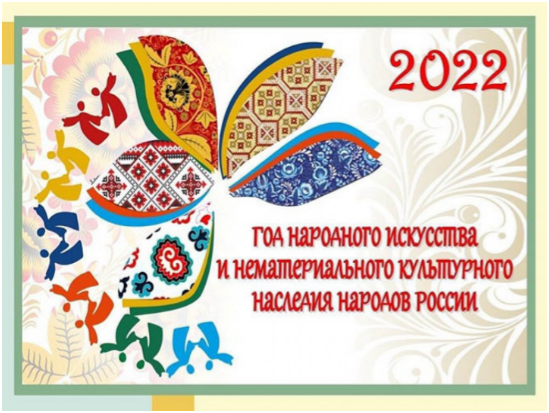 2023 ГОД – ГОД ПЕДАГОГА И НАСТАВНИКА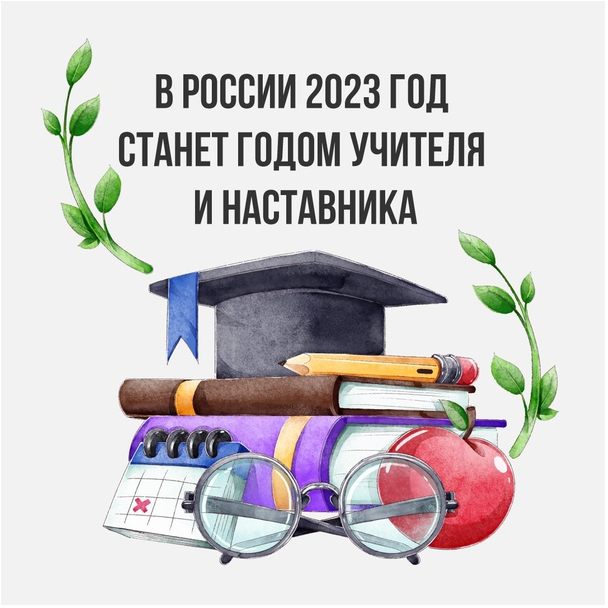 СЕНТЯБРЬ          НЕДЕЛЯ ПАМЯТИ, ПОСВЯЩЕННАЯ 79-ЛЕТИЮ ОСВОБОЖДЕНИЯ СМОЛЕНЩИНЫ ОТ НЕМЕЦКО-ФАШИСТСКИХ ЗАХВАТЧИКОВОКТЯБРЬНОЯБРЬДЕКАБРЬЯНВАРЬ ФЕВРАЛЬМАРТАПРЕЛЬМАЙПлан мероприятий, приуроченных к проведению Недели Памяти, в МКОУ «Большебредихинская СОШ». (26.04.2023 – 10.05.2023)ГОСУДАРСТВЕННЫЕ ДАТЫ1 сентября – День знаний. (Отмечается с 1984 года на основании Указа Президиума Верховного Совета СССР от 01.10.1980 года.)
 27 сентября – День воспитателя и дошкольных работников. Этот праздник задуман как дополнение ко Дню учителя и ставит целью привлечь внимание общественности к дошкольному детскому воспитанию и к профессии воспитателя, как одной из самых важных и ответственных.9 октября – Всероссийский день чтения. (Отмечается с 2007 года после принятия Национальной программы чтения.)4 ноября – День народного единства. (Принят Государственной Думой РФ 24 декабря 2004 году.)
 27 ноября – День матери. (Учреждён Указом Президента РФ в 1998 году.)1 декабря – Всероссийский день хоккея.
 9 декабря – День Героев Отечества. (Отмечается с 2007 года в соответствии с Федеральным законом № 231-ФЗ от 24 октября 2007 года.)
 12 декабря – День Конституции Российской Федерации. (Конституция принята всенародным голосованием в 1993 году.)8 января – День детского кино. (Учреждён 8 января 1998 года Правительством Москвы по инициативе Московского детского фонда в связи со столетием первого показа кино для детей в городе Москве.)
 13 января – День российской печати. (Отмечается с 1991 года в честь выхода первого номера русской печатной газеты «Ведомости» по указу Петра I в 1703 году.)
 25 января – День российского студенчества. (Учреждён Указом Президента РФ «О дне российского студенчества» от 25 января 2005 года, № 76». В 1755 году 12 января (по старому стилю, в Татьянин день) императрица Елизавета Петровна подписала указ «Об учреждении Московского университета».)8 февраля – День российской науки. В этот день в 1724 году Пётр I подписал указ об основании в России Академии наук.
 10 февраля – Памятная дата России: День памяти А. С. Пушкина.
 23 февраля – День защитника Отечества. (Учрежден Президиумом Верховного Совета РФ в 1993 году.)С 21 марта по 27 марта – Неделя детской и юношеской книги. (Проводится ежегодно с 1944 г. Первые «Книжкины именины» прошли по инициативе Л. Кассиля в 1943 году в Москве.)
 С 21 марта по 27 марта – Неделя музыки для детей и юношества.8 апреля – День российской анимации.9 мая – День Победы советского народа в Великой Отечественной войне 1941–1945 годов. День воинской славы России. Установлен Федеральным законом от 13.03.1995 г. № 32-ФЗ «О днях воинской славы и памятных датах России».
 24 мая – День славянской письменности и культуры. (Отмечается с 1986 года в честь славянских просветителей Кирилла и Мефодия.)
 27 мая – Общероссийский День библиотек. (Установлен по указу Президента РФ в 1995 году в честь основания в России государственной общедоступной библиотеки 27 мая 1795 года.) Виды, формы и содержаниедеятельностиЗадачи работы по данному направлениюМодуль «Детские общественные объединения»Модуль «Самоуправление»1. Формировать у учащихся такие качества как: культура поведения, эстетический вкус, уважение личности.2. Создание условий для развития у учащихся творческих способностей.3.Формировать у учащихся такие качества, как: долг, ответственность, честь, достоинство, личность.4. Воспитывать любовь и уважение к традициям Отечества, школы, семьи.Модуль «Организация предметно-эстетической среды»Модуль «Ключевые общешкольные дела»1. Изучение учащимися природы и истории родного края.2. Формировать правильное отношение к окружающей среде.Модуль «Программы творческих объединений»1. Формировать у учащихся культуру сохранения и совершенствования собственного здоровья.2. Популяризация занятий физической культурой и спортом.3. Пропаганда здорового образа жизни.Модуль «Профориентация»Модуль«Классное руководство»1.Создание условий для развития творческой активности, ответственности за порученное дело  познавательного интереса.Модуль «Школьный урок»Создание условий для развития познавательного интереса.Модуль «Работа с родителями»Родительские собрания, индивидуальные беседы и анкетирование.Виды, формы и содержание деятельностиНазвание мероприятияДатапроведенияОтветственныйМодуль «Детские общественные объединения»Модуль «Самоуправление»1. Торжественная линейка «День знаний». 2. Классный час  День солидарности и борьбы с терроризмом.3. День памяти жертв фашизма.4. Митинг, посвященный Дню Освобождения Смоленщины.Неделя Памяти (по отдельному плану).5. Классный час. Разговоры о важном. «День знаний. Зачем человеку знания?»6. Классный час. Разговоры о важном. «Что мы Родиной зовем?»7. Классный час. Разговоры о важном. «Мечтаю летать».8. Классный час. Разговоры о важном. «Я хочу увидеть музыку».01.0902.0913.0920.09(15.09 – 23.09)05.0912.0919.0926.09Классные руководителиМодуль «Организация предметно-эстетической среды»Модуль «Ключевые общешкольные дела»1. Акция «Чистая территория школы».2. Викторина «Загадки: наша флора и фауна».3. Конкурс поделок из природного материала.4. Международный день мира.5. Международный день глухих.09.0915.0913.09-16.0921.0927.09Классные руководителиучитель биологииМодуль «Программы творческих объединений»1. «Бегом от наркотиков» (общешкольный кросс).2. Неделя безопасности.27.0902.09. – 09.09Учитель физической культурыКл.руководителиМодуль «Профориентация»Модуль«Классное руководство»1.День Знаний.2. Месячник безопасности пешеходов.3. Месячник гражданской обороны.01.09В течение месяцаЗам.дир.по ВРМодуль «Школьный урок»1.205 лет со дня рождения Алексея Константиновича Толстого, русского писателя, поэта, драматурга (1817-1875).2. 210 лет со дня Бородинского сражения (1812 г.). Флешмоб по стихотворению М.Ю. Лермонтова "Бородино".05.0907.09Библиотекарь школы, учитель истории,учитель литературы№п/пНаименование мероприятияДата, место, время проведения1.Конкурс рисунков «Дорогами победы».15.09. – 25.092Акция «Согреем сердце ветеранов» (оказание социально-бытовой помощи ветеранам, вдовам и детям войны).22.093Митинг, посвященный 78-ой годовщине освобождения Смоленщины от немецко-фашистских захватчиков.20.094Конкурс чтецов «Строки, опаленные воной».15.09. – 25.09Виды, формы и содержание деятельностиНазвание мероприятияДата проведенияОтветственныйМодуль «Детские общественные объединения»Модуль «Самоуправление»1.Урок нравственности «Всемирный день пожилых людей».2.Участие в акции ко дню пожилых людей «Подари улыбку».3. Международный день белой трости.4. Международный день школьных библиотек. 5. Классный час. Разговоры о важном. «О наших бабушках и дедушках».6. Классный час. Разговоры о важном. «Мой первый учитель».7. Классный час. Разговоры о важном. День отца.8. Классный час. Разговоры о важном. «Я и моя семья».03.1005.1012.1007.1026.1003.1010.1017.1024.10библиотекарь,учитель историиМодуль «Организация предметно-эстетической среды»Модуль «Ключевые общешкольные дела»1. Всемирный день защиты животных.2. Конкурс рисунков «Здравствуй, Осень Золотая».3.День интернета.03.1011.10-18.1028.10Учитель биологии,учитель информатикиМодуль «Программы творческих объединений»1.День здоровья. «Норма ГТО – норма жизни».2.День гражданской обороны.14.1004.10Учитель физической культуры,учитель ОБЖМодуль «Профориентация»Модуль«Классное руководство»1.День учителя «Нет выше звания -  Учитель». 2. Рейд «Живи, книга».3. День Учителя (праздничная программа). 4. Фольклорный праздник «Осенний бал».05.10В течение месяца07.1028.10библиотекарь, учителя - предметникиМодуль «Школьный урок»Модуль «Ключевые общешкольныедела»1. 130 лет со дня рождения Марины Ивановны Цветаевой, поэта (1892-1941).2. 120 лет со дня рождения Евгения Андреевича Пермяка, детского писателя (1902- 1982).3. Школьные олимпиады.08.1031.10В течение месяцабиблиотекарь, учителя - предметникиВиды, формы и содержание деятельностиНазвание мероприятияДата проведенияОтветственныйМодуль «Детские общественные объединения»Модуль «Самоуправление»1. День народного единства2.Сбор материала к оформлению проекта «Наши известные земляки».3.XV районный Слёт гагаринцев.4. Международный день толерантности.5. Классный час. Разговоры о важном. День народного единства.6. Классный час. Разговоры о важном.«Память времен».7. Классный час. Разговоры о важном. «Что такое герб?»04.11В течение месяца 18.1117.1108.1114.1128.11классные руководители, библиотекарь школы, учитель историиМодуль «Организация предметно-эстетической среды»Модуль «Ключевые общешкольные дела»1.Акция «Зеленая рапсодия».Сентябрь-октябрьУчителя начальных классовМодуль «Программы творческих объединений»1.День здоровья. «Здоровые дети в здоровой семье».2. Международный день отказа от курения.17.1118.11Учитель физкультуры.Модуль «Профориентация»Модуль«Классное руководство»1. Фольклорный праздник «Осенний бал».2.Литературно-музыкальная композиция ко Дню матери.3. XV районный Слёт гагаринцев.01.1125.1121.11классные руководителиМодуль «Школьный урок»Модуль «Ключевые общешкольные дела»1. 135 лет со дня рождения Самуила Яковлевича Маршака, поэта, переводчика (1887-1964).2. 170 лет со дня рождения Дмитрия Наркисовича Мамина-Сибиряка, писателя (1852-1912).3. 105 лет Октябрьской революции в России 1917 года.4. Международный день правовой помощи детям.5. Правовой лекторий «Дети-детям».03.1106.1107.1121.1115.11-22.11библиотекарьКлассные руководителиВиды, формы и содержание деятельностиНазвание мероприятияДата проведенияОтветственныйМодуль «Детские общественные объединения»Модуль «Самоуправление»1. День Неизвестного солдата2. Всероссийская акция «Час кода».3. День Героев Отечества.4. День конституции РФ.5. Участие в районном фестивале военно-патриотической песни «Горжусь тобой, моя Россия!».6. Классный час. Разговоры о важном. Волонтеры.7. Классный час. Разговоры о важном. День Конституции.8. Классный час. Разговоры о важном.«Семейные праздники и мечты».9. Классный час. Разговоры о важном.Тема нового года.02.1202.12-9.1209.1212.1209.1205.1212.1219.1226.12 учитель информатики,учитель истории Модуль «Организация предметно-эстетической среды»Модуль «Ключевые общешкольные дела»1.Операция «Помоги пернатому другу».2.Всемирный день борьбы со СПИДом.В течение месяца01.12учитель биологииМодуль «Программы творческих объединений»1. «Весёлые старты».05.12Учитель физкультуры Модуль «Профориентация»Модуль«Классное руководство»1.Подготовка к новогоднему празднику.2.Новогодний праздник «Новогодняя сказка».20.12-30.12 классные руководителиМодуль «Школьный урок»Модуль «Ключевые общешкольные дела»1.205 лет со дня рождения Александра Ивановича Одоевского, поэта (1802 – 1839).2. 85 лет со дня рождения Эдуарда Николаевича Успенского, писателя (1937).08.1222.12 библиотекарь школы, классные руководителиВиды, формы и содержание деятельностиНазвание мероприятияДата проведенияОтветственныйМодуль «Детские общественные объединения»Модуль «Самоуправление»1. Международный день памяти жертв Холокоста.2. День воинской славы России - День снятия блокады. города Ленинграда (1944г.) (Просмотр видеоролика).3. Классный час. Разговоры о важном.Рождество.4. Классный час. Разговоры о важном.День снятия блокады Ленинграда.5. Классный час. Разговоры о важном.День российского кино.27.0130.0116.0123.0130.01классные руководители, учитель историиМодуль «Организация предметно-эстетической среды»Модуль «Ключевые общешкольные дела»1. День заповедников и национальных парков.2.Акция «Кормушка».11.02В течение месяцаучитель биологииМодуль «Программы творческих объединений»1. «Олимпийцы среди нас» (зимние эстафеты).2.  Конкурс снежных фигур « В гостях у Снежной Королевы».20.0127.01Учитель физкультуры Модуль «Профориентация»Модуль«Классное руководство»1. Беседа о славянской письменности.2.Классный час «Рождество – праздник семейный».18.0111.01 Учитель русского зыка и литературыМодуль «Школьный урок»Модуль «Ключевые общешкольные дела»1.Алексея Николаевича Толстого, писателя, драматурга (1883- 1945).2. 85 лет со дня рождения Владимира Семеновича Высоцкого, поэта, актера (1938-1974).10.0125.11Библиотекарь школы, учитель изобразительного искусстваВиды, формы и содержание деятельностиНазвание мероприятияДата проведенияОтветственныйМодуль «Детские общественные объединения»Модуль «Самоуправление»1. День разгрома советскими войсками немецко-фашистских войск в Сталинградской битве (1943 год).2.День памяти юного героя-антифашиста. Классный час «В память о юных героях».3.Поздравление ветеранов и тружеников тыла на дому.4. Посещение историко-краеведческого музея г. Велижа.5. День памяти о россиянах, исполнявших служебный долг за пределами Отечества.6. Классный час. Разговоры о важном.«Россия и мир».7. Классный час. Разговоры о важном.День защитника Отечества.8. Классный час. Разговоры о важном.«Герои Отечества».9. Классный час. Разговоры о важном.«Патриотизм».03.0208.0218.02-22.0224.0215.0206.0213.0220.0227.02классные руководители, учитель изобразительного искусства, учитель историиМодуль «Организация предметно-эстетической среды»Модуль «Ключевые общешкольные дела»1. Всемирный день водно-болотных угодий.2.День защиты морских млекопитающих.3. Школьный этап эколого-краеведческой конференции «Тропинками родного края».03.0218.0225.02учитель биологииМодуль «Программы творческих объединений»1. День здоровья «Здоровая нация в твоих руках».2. Хорошо с горы катиться (конкурсы, игры на свежем воздухе).17.0219.02Учитель  физкультурыМодуль «Профориентация»Модуль«Классное руководство»1.Организация почты для влюбленных. 2.  День святого Валентина (конкурсная программа «Любовь с первого взгляда».3. Участие в районной спортивно-игровой эстафете «Гагаринские старты-2023».4. Конкурсная программа к 23 февраля.04.02-11.0214.0218.0222.02классные руководителиМодуль «Школьный урок»Модуль «Ключевые общешкольные дела»1. 150 лет со дня рождения Михаила Михайловича Пришвина, писателя (1873- 1954).2. 240 лет со дня рождения Василия Андреевича Жуковского, поэта, переводчика (1783- 1852).04.0209.02 библиотекарь школыВиды, формы и содержание деятельностиНазвание мероприятияДатапроведенияОтветственныйМодуль «Детские общественные объединения»Модуль «Самоуправление»1.Экскурсия в районную детскую библиотеку.2. Всемирный день  гражданской обороны.3. Конкурс юных мастеров-умельцев.4. Подготовка к районному фестивалю детского творчества.5. Классный час. Разговоры о важном.Международный женский день.6. Классный час. Разговоры о важном.День воссоединения Крыма с Россией.7. Классный час. Разговоры о важном.8. Классный час. Разговоры о важном.Всемирный день театра.01.0301.03В течение месяца06.0313.0320.03классные руководителиМодуль «Организация предметно-эстетической среды»Модуль «Ключевые общешкольные дела»1. День действий в защиту рек, воды и жизни.2. Экскурсия «В природе должно быть красиво и чисто».3. День воссоединения Крыма и России.10.0316.0317.03учитель биологииМодуль «Программы творческих объединений»1. День здоровья. «Здоровье – овощи плюс фрукты, плюс ягоды».17.03Учитель  физкультурыМодуль «Профориентация»Модуль«Классное руководство»1. Праздничный концерт для  мам, посвященный 8 Марта.2. Подготовка к фестивалю детского творчества.3. Масленичная неделя. 4. Всемирный день поэзии. 07.03В течение месяца28 февраля   – 6  марта20.03классные руководителиМодуль «Школьный урок»Модуль «Ключевые общешкольные дела»1. Неделя детской и юношеской книги.2. 220 лет со дня рождения Николая Михайловича Языкова, поэта (1803 – 1847); 120 лет со дня рождения Тамары Григорьевны Габбе, переводчицы, драматурга (1903 – 1960).3. Международный день театра.20.03-24.0316.0327.03классные руководители,библиотекарь школыВиды, формы и содержание деятельностиНазвание мероприятияДата проведенияОтветственныйМодуль «Детские общественные объединения»Модуль «Самоуправление»1. Всемирный день авиации и космонавтики. (Устный журнал «Вы знаете, каким он парнем был).2.День пожарной охраны.3. Международный день освобождения узников фашистских.4. Классный час. Разговоры о важном.День космонавтики.5. Классный час. Разговоры о важном.«Геноцид».6. Классный час. Разговоры о важном.День Земли.12.0428.0407.0410.0417.0424.04классные руководители, учитель ОБЖ,учитель историиМодуль «Организация предметно-эстетической среды»Модуль «Ключевые общешкольные дела»1. Международный день птиц.2. Акция «Домик для птиц». 03.04В течение месяцаУчитель биологииМодуль «Программы творческих объединений»1. Всемирный день здоровья.2. Весенний кросс.07.0427.04Учитель  физкультурыМодуль «Профориентация»Модуль«Классное руководство»1. Участие в районном фестивале детского творчества.06.04Зам.дир.по ВРМодуль «Школьный урок»Модуль «Ключевые общешкольные дела»1.Всемирный день авиации и космонавтики; 200 лет со дня рождения Александра Николаевича Островского, драматурга (1823 – 1886).2. Международный день памятников и исторических мест.12.0418.04 учитель изобразительного искусстваВиды, формы и содержание деятельностиНазвание мероприятияДата  проведенияОтветственныйМодуль «Детские общественные объединения»Модуль «Самоуправление»1. Неделя Памяти, посвященная 77-годовщинеВеликой Победы 2. Участие в митинге, посвящённом Дню Победы.3.Подготовка к празднованию Дня защиты детей.4. Всероссийский день библиотек. 5. Классный час. Разговоры о важном.День Победы.6. Классный час. Разговоры о важном.День Труда.7. Классный час. Разговоры о важном.День детских общественных организаций.8. Классный час. Разговоры о важном.«Россия – страна возможностей».26.04-10.0508.05В течение месяца26.0508.0515.0522.0529.05классные руководители,библиотекарь школыМодуль «Организация предметно-эстетической среды»Модуль «Ключевые общешкольные дела»1.Озеленение школьной территории.2.Походы по родному краю, с целью изучения природы и состояния окружающей среды.3. Всемирный день без табака.В течение месяца26.05учитель биологииМодуль «Программы творческих объединений»1.День здоровья. Общешкольная игра «Русская лапта».2. Всемирный день без табака (Анкетирование учащихся, просмотр видеороликов с последующим обсуждением).19.0531.05Учитель  физкультуры,учитель биологииМодуль «Профориентация»Модуль«Классное руководство»1. Трудовые десанты, по уборке и озеленению территории школы.2.Праздник последнего звонка «Пришло время проститься».3. День пионерии.4. Общероссийский день библиотек.В течение месяца17.0526.0519.05 классные руководителиМодуль «Школьный урок»Модуль «Ключевые общешкольные дела»1.  День радио; 120 лет со дня рождения Николая Алексеевича Заболоцкого, поэта, переводчика (1903 – 1956).2. День пограничника в России; 145 лет со дня рождения Максимилиана Александровича Волошина, поэта, критика (1878- 1932).3. День славянской письменности.07.0528.0524.05классные руководители,библиотекарь школы№МероприятиеДатапроведенияОтветственный1.Уборка воинских захоронений.В течение неделиклассные руководители2. Конкурс рисунков «Живет Победа в поколениях».В течение неделиучитель изобразительного искусства3.Поздравительная акция в адрес ветеранов ВОВ «Георгиевская ленточка».В течение неделиЗам.дир по ВРКл.рук4.Спортивная эстафета «Равнение на Победу».04.05учитель физической культуры,классные руководители5.Митинг, посвященный 78-ой годовщине Освобождения нашей Родины от немецко-фашистских захватчиков.08.05классные руководители6.Открытка ветеранам на День Победы своими руками.В течение неделиучитель начальных классов7.Участие в акции «Урок Победы – Бессмертный полк».26.04-10.05Зам.дир.по ВРклассные руководители8.Участие в международной гражданско-патриотической акции «Это Наша Победа!».02.05. – 10.05.Балаева А.С.учитель русского языка и литературы,классные руководители